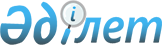 Об утверждении Правил ведения персонифицированного учета обязательных пенсионных взносов, обязательных профессиональных пенсионных взносов и (или) пениПриказ Заместителя Премьер-Министра - Министра труда и социальной защиты населения Республики Казахстан от 9 августа 2023 года № 335. Зарегистрирован в Министерстве юстиции Республики Казахстан 16 августа 2023 года № 33282.
      В соответствии с подпунктом 213) пункта 15 Положения Министерства труда и социальной защиты населения Республики Казахстан, утвержденным постановлением Правительства Республики Казахстан от 18 февраля 2017 года № 81 ПРИКАЗЫВАЮ:
      1. Утвердить прилагаемые Правила ведения персонифицированного учета обязательных пенсионных взносов, обязательных профессиональных пенсионных взносов и (или) пени.
      2. Признать утратившим силу Приказ исполняющего обязанности Министра здравоохранения и социального развития Республики Казахстан от 12 января 2016 года № 12 "Об утверждении Правил ведения персонифицированного учета обязательных пенсионных взносов, обязательных профессиональных пенсионных взносов и (или) пени", (зарегистрирован в Реестре государственной регистрации нормативных правовых актов за № 13072).
      3. Департаменту социального обеспечения и социального страхования Министерства труда и социальной защиты населения Республики Казахстан, в установленном законодательством порядке обеспечить:
      1) государственную регистрацию настоящего приказа в Министерстве юстиции Республики Казахстан;
      2) размещение настоящего приказа на официальном интернет-ресурсе Министерства труда и социальной защиты населения Республики Казахстан;
      3) в течение десяти рабочих дней после государственной регистрации настоящего приказа в Министерстве юстиции Республики Казахстан представление в Департамент юридической службы Министерства труда и социальной защиты населения Республики Казахстан сведений об исполнении мероприятий, предусмотренных подпунктами 1) и 2) настоящего пункта.
      4. Контроль за исполнением настоящего приказа возложить на курирующего вице-министра труда и социальной защиты населения Республики Казахстан.
      5. Настоящий приказ вводится в действие по истечении десяти календарных дней после дня его первого официального опубликования.
      "СОГЛАСОВАН"Министерство цифрового развития, инновацийи аэрокосмической промышленностиРеспублики Казахстан
      "СОГЛАСОВАН"Министерство национальной экономикиРеспублики Казахстан
      "СОГЛАСОВАН"Министерство финансовРеспублики Казахстан Правила ведения персонифицированного учета обязательных пенсионных взносов, обязательных профессиональных пенсионных взносов и (или) пени Глава 1. Общие положения
      1. Настоящие Правила персонифицированного учета обязательных пенсионных взносов, обязательных профессиональных пенсионных взносов и (или) пени (далее – Правила) разработаны в соответствии подпунктом 213) пункта 15 Положения Министерства труда и социальной защиты населения Республики Казахстан, утвержденным постановлением Правительства Республики Казахстан от 18 февраля 2017 года № 81 и определяют ведение персонифицированного учета обязательных пенсионных взносов, обязательных профессиональных пенсионных взносов и (или) пени.
      2. В настоящих Правилах используются следующие основные понятия: 
      1) государственная корпорация "Правительство для граждан" (далее – Государственная корпорация) – юридическое лицо, созданное по решению Правительства Республики Казахстан для оказания государственных услуг в соответствии с законодательством Республики Казахстан, организации работы по приему заявлений и выдаче их результатов услугополучателю по принципу "одного окна", обеспечения оказания государственных услуг в электронной форме;
      2) единый накопительный пенсионный фонд (далее – ЕНПФ) – юридическое лицо, осуществляющее деятельность по привлечению пенсионных взносов и пенсионным выплатам, а также иные функции, определенные Социальным кодексом Республики Казахстан (далее- Социальный кодекс);
      3) государственная база данных "Физические лица" (далее – ГБД ФЛ) – информационная система, предназначенная для автоматизированного сбора, хранения и обработки информации, создания Национального реестра индивидуальных идентификационных номеров с целью внедрения единой идентификации физических лиц в Республике Казахстан и предоставления о них актуальных и достоверных сведений органам государственного управления и прочим субъектам в рамках их полномочий и соответствии с законодательством Республики Казахстан; 
      4) обязательные пенсионные взносы – деньги, вносимые в соответствии с Социальным кодексом в единый накопительный пенсионный фонд в порядке, установленном законодательством Республики Казахстан;
      5) обязательные профессиональные пенсионные взносы – деньги, перечисленные агентами за счет собственных средств в единый накопительный пенсионный фонд в пользу работников, занятых на работах с вредными условиями труда, профессии которых предусмотрены перечнем производств, работ, профессий работников;
      6) уполномоченный орган в сфере социальной защиты населения (далее – уполномоченный орган) – центральный исполнительный орган, осуществляющий руководство и межотраслевую координацию в сфере социальной защиты населения в соответствии с законодательством Республики Казахстан, регулирование, контрольные функции за деятельностью Фонда. Глава 2. Порядок ведения персонифицированного учета обязательных пенсионных взносов, обязательных профессиональных пенсионных взносов и (или) пени
      3. Персонифицированный учет обязательных пенсионных взносов, обязательных профессиональных пенсионных взносов и (или) пени ведется Государственной корпорацией на основании сведений из базы данных вкладчиков (получателей) по обязательным пенсионным взносам, обязательным профессиональным пенсионным взносам (далее - база данных), и включает в себя следующие персональные данные по каждому вкладчику (получателю):
      1) индивидуальный идентификационный номер (далее - ИИН);
      2) фамилия, имя, отчество (при его наличии), дата рождения, место рождения, пол, адрес места жительства, гражданство вкладчика (получателя); 
      3) серия и номер документа, удостоверяющего личность, дата выдачи указанных документов и наименование выдавшего их органа; 
      4) об изменении номера и даты выдачи документа, удостоверяющего личность;
      5) об изменении гражданства;
      6) об изменении реквизитов, статуса вкладчика (получателя);
      7) о перечисленных обязательных пенсионных взносах, обязательных профессиональных пенсионных взносах и (или) пени, а также их возврата в порядке, установленном Правилами и сроками исчисления, удержания (начисления) и перечисления обязательных пенсионных взносов, обязательных профессиональных пенсионных взносов в единый накопительный пенсионный фонд и взысканий по ним, утвержденных постановлением Правительства Республики Казахстан в соответствии с подпунктом 6) статьи 11 Социального кодекса (далее – Правила);
      8) об агентах по уплате обязательных профессиональных пенсионных взносов, включая наименование и реквизиты агента в порядке, установленным Правилами.
      4. Государственная корпорация:
      1) обеспечивает своевременное внесение сведений и изменений базу данных в соответствии с Правилами формирования базы данных вкладчиков (получателей) по обязательным пенсионным взносам, обязательным профессиональным пенсионным взносам и Правилами обмена информацией между информационными системами центрального исполнительного органа и единого накопительного пенсионного фонда о движениях по индивидуальным пенсионным счетам, а также о получателях и размерах пенсионных выплат, утвержденными уполномоченным органом в соответствии с подпунктами 125) и 126) пункта 15 Положения о Министерстве труда и социальной защиты населения Республики Казахстан, утвержденного постановлением Правительства Республики Казахстан от 18 февраля 2017 года № 81 "Некоторые вопросы Министерства труда и социальной защиты населения Республики Казахстан";
      2) организовывает надежное хранение сведений, содержащихся в базе данных в соответствии с Законом Республики Казахстан "О персональных данных и их защите"; 
      3) ежемесячно до 10 числа предоставляет в уполномоченный орган сведения о количестве вкладчиков обязательных пенсионных взносов, физических лиц, за которых перечислены обязательные профессиональные пенсионные взносы, а также о суммах перечисленных обязательных пенсионных взносов, обязательных профессиональных пенсионных взносов и количестве агентов.
      5. Государственная корпорация ежедневно производит сверку реквизитов вкладчиков обязательных пенсионных взносов, обязательных профессиональных пенсионных взносов в базе данных со сведениями ГБД ФЛ.
      6. При выявлении расхождений в реквизитах вкладчиков обязательных пенсионных взносов, обязательных профессиональных пенсионных взносов фамилии, имени, отчества (при его наличии), даты рождения, ИИН и пола Государственная корпорация приводит реквизиты вкладчика обязательных пенсионных взносов, обязательных профессиональных пенсионных взносов в соответствие с данными ГБД ФЛ в течении одного дня. 
      7. Передача сведений об изменении реквизитов вкладчика (получателя) в ЕНПФ осуществляется электронным способом, определенным в соответствии с договором между Государственной корпорацией и ЕНПФ, не позднее одного рабочего дня, следующего за днем внесения изменений в базу данных.__________________________________________________________
					© 2012. РГП на ПХВ «Институт законодательства и правовой информации Республики Казахстан» Министерства юстиции Республики Казахстан
				
      Заместитель Премьер-Министра- Министр трудаи социальной защиты населенияРеспублики Казахстан

Т. Дуйсенова
Приложение к приказу
Заместитель Премьер-Министра
- Министр труда
и социальной защиты населения
Республики Казахстан
от 9 августа 2023 года № 335